Unit 4 Part 8 Readings – Higher Order Derivatives Higher order derivativesThe first derivative of a function is denoted: y'You can take a derivative of y’ denoted: y''The derivative of y'' is y''' and so onYou can take as many derivatives of a function as the highest power of x in the y equation    Plus one more where the derivative is zeroDerivatives as Rates of ChangeFor location “s” at a given time, the function is called the position functionFor movement over time t, the function becomes a displacement function: ∆s = f(a + ∆t) – f(a)The average velocity between t1 and t2 will be: (f(t2) – f(t1))/(t2 – t1)The first derivative of the position function is the speed functionThe second derivative is the acceleration functionThe third derivative is called the “jerk”For growth models, the first derivative is the instantaneous rate of growthThese are all different ways to say the same thing:instantaneous velocity		exact rate of changederivative			slope of a tangent lineDerivatives in kinematic physics In most real-life situations, forces and accelerations are not fixed quantities but vary with time. Algebraic formulas can only approximate the situation, but calculus can give exact solutions. If a function gives the position of something as a function of time, the first derivative gives its velocity, and the second derivative gives its acceleration.So, you differentiate position to get velocity, and you differentiate velocity to get acceleration.s = ƒ(t)			the position function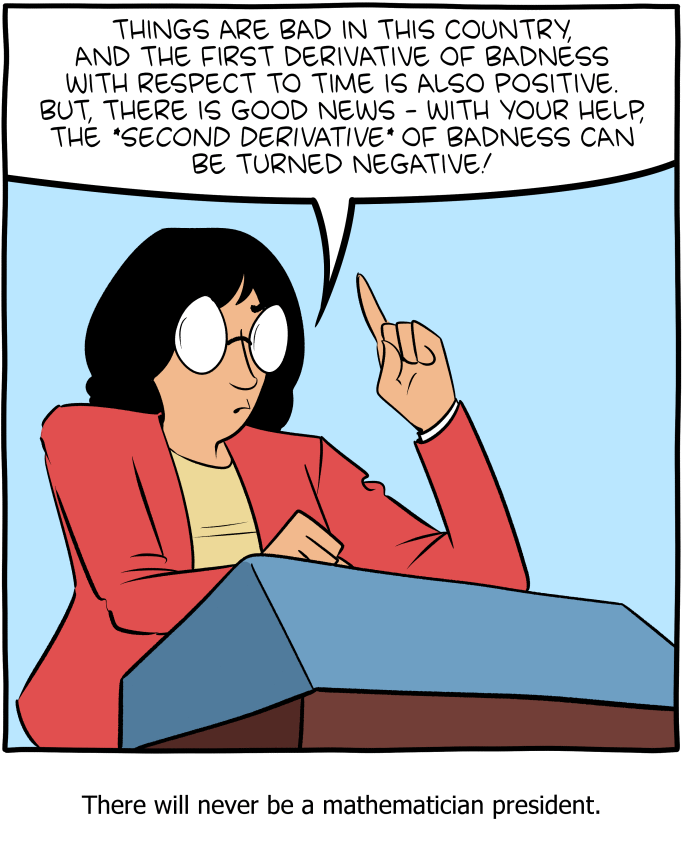 ƒ'(t)		ds/dt		velocityƒ''(t)		d2s/dt2		accelerationƒ'''(t)		d3s/dt3	 	“jerk”ƒ''''(t)		d4s/dt4		“jounce” or “snap”ƒ'''''(t)		d5s/dt5	 	“crackle”ƒ''''''(t)		d6s/dt6		“pop”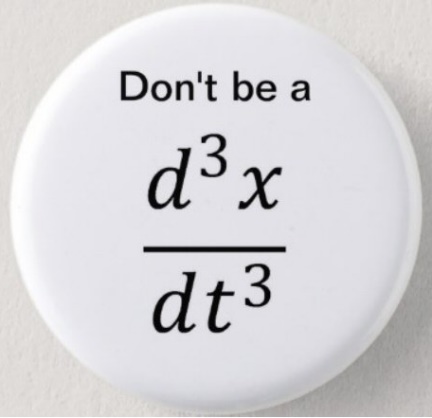 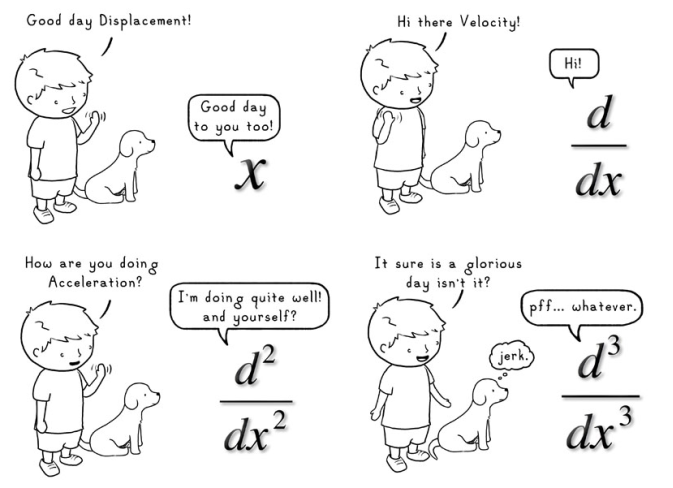 Derivatives in EngineeringIf you have an energy function ww'(t) = powerw''(t) = change in powerP = dW/dt 		Power is the time derivative of work ω = dθ/dt 		Angular velocity α = dω/dt 		Angular acceleration τ = dL/dt		Torque is the derivative of angular momentumm d²x/dt² = -k x(t) 	A spring in simple harmonic motiond²θ/dt² = -g/l θ(t) 	Equation of a pendulum, if θ is small such that sin(θ) ≈ θ